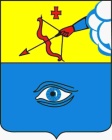 ПОСТАНОВЛЕНИЕ__07.06.2024__                                                                                            № __10/8___ г. ГлазовО внесении изменений в постановление Администрации города Глазова от 23.09.2022г. № 10/17 «Об утверждении перечней многоквартирных и жилых домов, в которых предоставляются минимальный, средний и полный перечень жилищно-коммунальных услуг, и перечня общежитий»В связи с уточнением перечней жилых домов, в которых предоставляются минимальный, средний и полный перечень жилищно-коммунальных услуг, в соответствии с Федеральным законом от 06.10.2003 № 131-ФЗ «Об общих принципах организации местного самоуправления в Российской Федерации», постановлением Правительства Удмуртской Республики 27.02.2023 № 98 «Об установлении размеров региональных стандартов, стоимости жилищно-коммунальных услуг, используемых для расчета субсидий на оплату жилого помещения и коммунальных услуг, по муниципальным образованиям в Удмуртской Республике», Уставом муниципального образования «Городской округ «Город Глазов» Удмуртской Республики»,П О С Т А Н О В Л Я Ю:1. Внести в постановление Администрации города Глазова от 23.09.2022г.         № 10/17 «Об утверждении перечней многоквартирных и жилых домов, в которых предоставляются минимальный, средний и полный перечень жилищно-коммунальных услуг, и перечня общежитий» следующие изменения:1) Дополнить Перечень многоквартирных и жилых домов, в которых предоставляется минимальный перечень жилищно-коммунальных услуг следующим пунктом: «- 1541. ул. Седьмая линия, д. 5».2. Настоящее постановление подлежит официальному опубликованию, вступает в силу со дня официального опубликования и распространяется на правоотношения, возникшие с  01 апреля 2024 года. 3. Контроль за исполнением настоящего постановления возложить на начальника управления жилищно-коммунального хозяйства Администрации города Глазова Е.Ю. Шейко.Администрация муниципального образования «Городской округ «Город Глазов» Удмуртской Республики»(Администрация города Глазова) «Удмурт Элькунысь«Глазкар»  кар округ»муниципал кылдытэтлэн Администрациез(Глазкарлэн Администрациез)Глава города ГлазоваС.Н. Коновалов